Davinder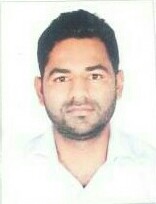 Email :-  davinder.379381@2freemail.com 	
CAREER OBJECTIVES	I want to join an organization where I would utilize my skills for the growth of the organization as well as myself on behalf of my dedication and hard work and be an asset to the company I work for.DIPLOMA IN HSENEBOSH(National Examination Board in Occupational Safety and Health).IOSH (Institution  Of Occupational Safety And Health) Level 2 Award in principles of Risk Assessment.( chartered institute of environment health)Level 2 Award in principles of Fire Safety.(chartered institute of environment health)DPS (Department of Protective System ) from Dubai United arb Emirates.Experience :- NEO STRUCTO CONSTRUCTION LTD.As a safety officer at  Export refinery project at Jamnagar Gujaratfrom 20-10-2016To present.Advise and instruct on various safety-related topics(noise, use of machinery).Conduct risk assessment and enforce preventative measures.Review exiting policies and measures update according to legislation.Investigate industrial accidents,injuries,occupational diseases to determine causes.Providing the information to supervisors , co-workers, subordinates by telephone, in written form,  e-mail or in person.Information and evaluating results to choose the best soluation and solve problems.EMRILL SERVICE LLC. DUBAIAs a safety and security officer  at al-futtaim carillion palm jumeirah dubai( w.hotel &residence project) from august 2014  to sept.2016.EMRILL SERVICE LLC. DUBAIAs a safety and security office assistant at al-futtaim motor deira Dubai(Toyota) from June 2012 to 15 July 2014.Safekeeping of units in the showroom.Co-ordinating with the showroom back office for the proper documentation for vehicle release to customer.Ensure safety vehicles and staff in the showroom.Receiving vehicles from port to our showroom and checking them manually for any damages.Prepare delivery report at end of the business on a daily business.Prepare inventory report at end of the month.Greeting to customer.ERA INFRA (ENGINEERING INNOVATION)INDIAAs a accountantera infra (engineering innovation)indiaPrepare trading a/c, profit and loss a/c  and balance sheet statement and monthly closingAnalyze financial information to prepare entries to account.Prepare the financial statement of a business.Prepare and preview budget, revenue, expenses, payroll, entries, invoices and other accounting documents.IL&FS-INDIAAs a data entry operator in under UIDAI(INDIA)records data by operating data entry equipment coding ,information, resolving, processing problems.Protect organization’s value by keeping information confidential.Prepare  data for entry by opening and sorting mail verifying and logging receipt data.Professional qualification :-Two Years Diploma In Computer ProgrammingAccountancy From ICA Jalandhar IndiaBsc(it) From Sikkim Manipal UniversityAcademic qualification :- 10th from Himachal Pradesh,India10+2 from Himachal Pradesh ,IndiaCOMPUTER KNOWLEGDEMs  office(word,excel)Internet accessing knowledgeKnowledge of basic computerAccounting softwareTally, busy and next-GNSTRENGHTS :-Communication skills ability to work in pressure.Go-getter in approach.Ability to quickly and easily learn and adapt to new professional environment & culture.I am a fast learner and I have positive attitude. I am well and I like to learn new things more quickly. PERSONAL DETAIL :-Date of Birth                   20-04-1985	 Marital Status                 Married Nationality                      IndianLanguages                     English, Hindi and PunjabiHOBBIES:-Listening to musicPlaying football and cricketDECLARATION:-I hereby declare that the information furnished above is true to the best of my knowledge.REFERENCE:-      Available Upon Request 